Gift Vouchers availableNot sure what to by loved ones for that special occasion?? Have you run out of Ideas? Are you at your wit’s end, constantly going round in circles shopping for the perfect gift for Christmas, Birthday’s, wedding’s or anniversary’s!!   Give someone special, a well-deserved Pamper!!!I have the answer for you; they won’t of thought of it, won’t expect it and they will love it!!  You will be flavour of the month!!               Why not by a gift voucher!!It can be for a monetary amount or choose from one of the packages on my treatments page or if there is a monthly special offer on a treatment package. Purchase a voucher for the special offer in that month and they can have it anytime with in voucher date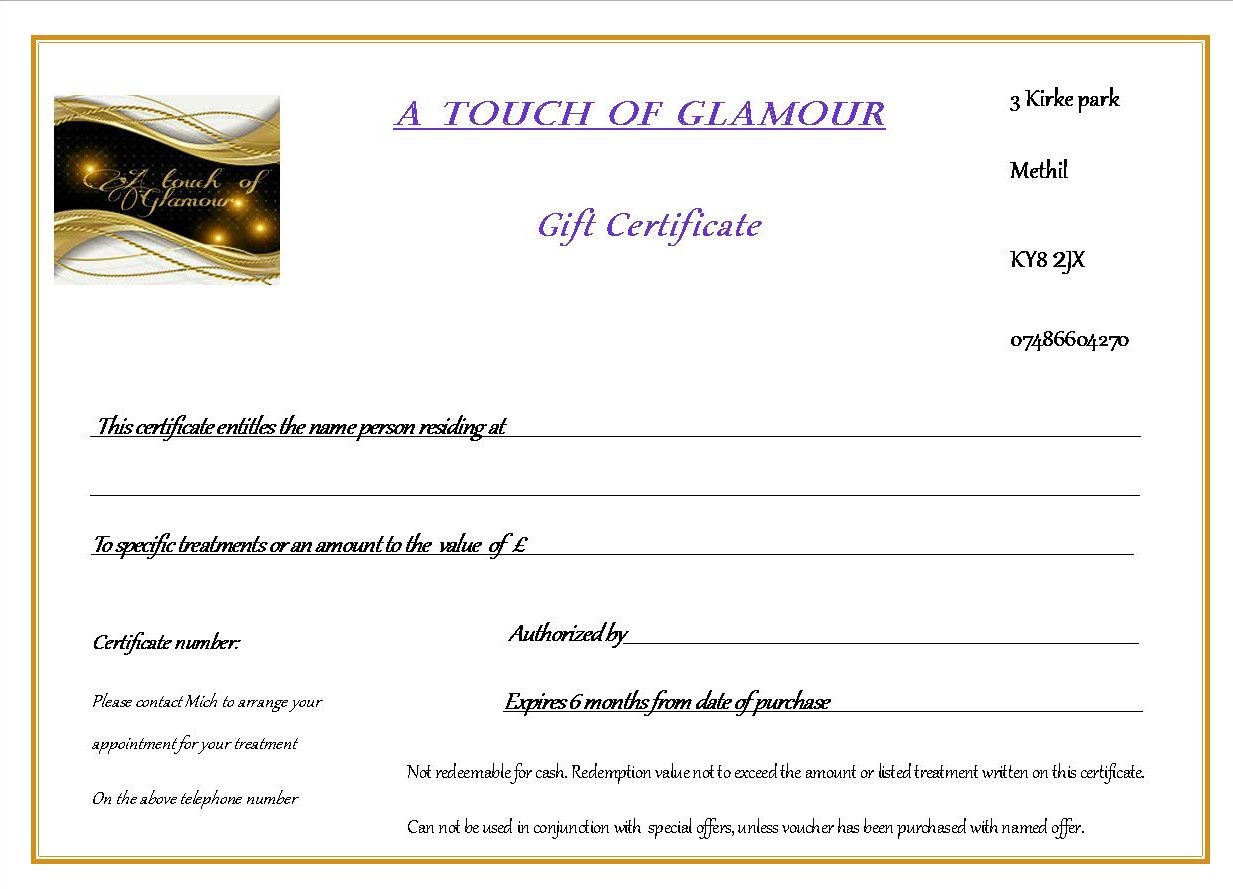 